Comité du programme et budgetVingt-quatrième sessionGenève, 14 – 18 septembre 2015État de paiement des contributions au 30 juin 2015établi par le SecrétariatLe présent document contient les informations concernant les arriérés de contributions annuelles et de paiements aux fonds de roulement.Le paragraphe de décision ci-après est proposé.Le Comité du programme et budget a pris note de l’état de paiement des contributions au 30 juin 2015 (document WO/PBC/24/9).[L’état des contributions suit]ArriÉrÉs de contributions au 30 juin 2015Arriérés de contributions annuelles 
(à l’exception des arriérés des pays les moins avancés relatifs aux années antérieures à 1990, placés sur un compte spécial (gelé))On trouvera dans le tableau ci-après les arriérés de contributions au 30 juin 2015, selon le système de contribution unique appliqué depuis le 1er janvier 1994 et selon les systèmes de contribution antérieurs des six unions financées par des contributions (Paris, Berne, IPC, Nice, Locarno et Vienne) et de l’OMPI (pour les États membres de l’OMPI qui ne sont membres d’aucune union), à l’exception des arriérés de contributions des pays les moins avancés (PMA) relatifs aux années antérieures à 1990, placés sur un compte spécial (gelé), qui ne figurent pas dans ce tableau mais dans le tableau du paragraphe 4 ci-dessous.Montant total des arriérésObservationsLe montant total des arriérés de contributions s’élevait, le 30 juin 2015, à environ 5,4 millions de francs suisses, soit 3,6 millions de francs suisses pour le système de contribution unique et 1,8 million de francs suisses pour les contributions antérieures à 1994 en ce qui concerne les unions financées par des contributions et l’OMPI.  Le montant total des arriérés de contributions, 5,4 millions de francs suisses (comme il ressort du tableau ci-dessus), correspond à 31,4% du montant total facturé pour les contributions dues pour 2015, à savoir 17,4 millions de francs suisses.Les assemblées seront informées, dans un document distinct, de tout paiement reçu par le Bureau international entre le 1er juillet et le 1er septembre 2015.Arriérés de contributions annuelles des pays les moins avancés, relatifs aux années antérieures à 1990 placés sur un compte spécial (gelé)Il est rappelé que, conformément à la décision prise par la Conférence de l’OMPI et les assemblées des unions de Paris et de Berne à leurs sessions ordinaires de 1991, le montant des arriérés de contributions de tout pays de la catégorie des pays les moins avancés (PMA) relatifs aux années antérieures à 1990 a été placé sur un compte spécial dont le montant a été gelé à compter du 31 décembre 1989 (voir le document AB/XXII/20 et le paragraphe 127 du document AB/XXII/22).  Le montant de ces arriérés de contributions au 30 juin 2015 en ce qui concerne les unions de Paris et de Berne et l’OMPI, figurent dans le tableau ci-dessous.  Les assemblées seront informées, dans un document distinct, de tout paiement reçu par le Bureau international entre le 1er juillet et le 1er septembre 2015.Montant total des arriérés
Montants dus aux fonds de roulementDans le tableau ci-dessous figurent les montants dus par les États, au 30 juin 2015, aux fonds de roulement qui ont été constitués, à savoir les fonds de roulement de deux unions financées par des contributions (Paris et Berne).  Les assemblées seront informées, dans un document distinct, de tout paiement reçu par le Bureau international entre le 1er juillet et le 1er septembre 2015.Montant total dû aux fonds de roulement
Évolution des arriérés de contributions et de participation aux fonds de roulement au cours des 10 dernières annéesDepuis l’adoption du système de contribution unique en 1994 et la création de nouvelles classes de contributions plus équitables à l’égard des pays en développement, les arriérés de contributions ont sensiblement diminué.  Cette réduction s’explique en partie par le montant total des contributions facturé, qui a enregistré une baisse significative entre 1997 et 2012.Dans le tableau ci-après figure le montant des arriérés de contributions (y compris les arriérés “gelés” des PMA) et de participation aux fonds de roulement depuis 2005.[Fin du document]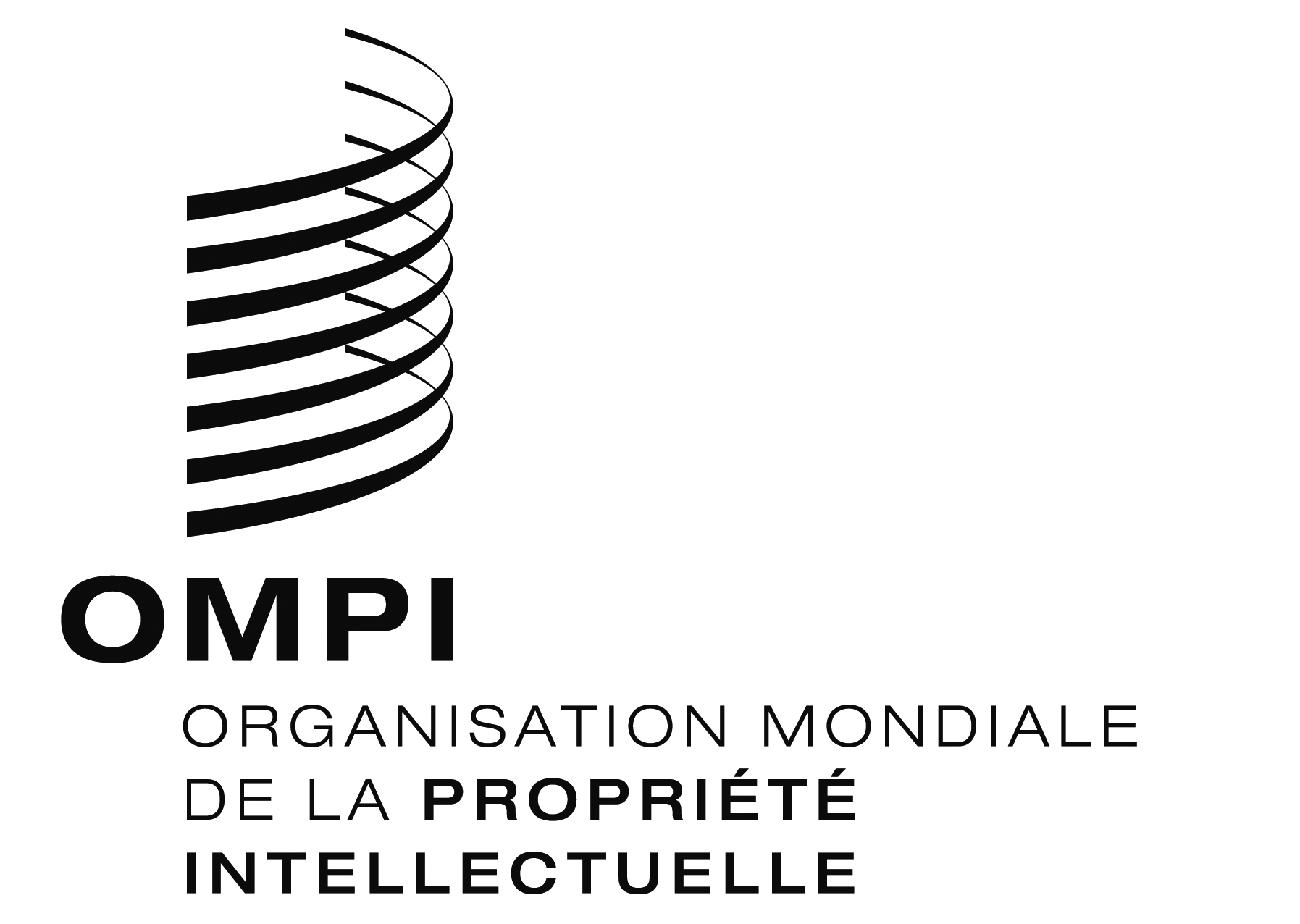 Fwo/pbc/24/9 wo/pbc/24/9 wo/pbc/24/9 ORIGINAL : anglaisORIGINAL : anglaisORIGINAL : anglaisDATE : 10 juillet 2015DATE : 10 juillet 2015DATE : 10 juillet 2015ÉtatContribution unique/
Union/
OMPIPas d’arriérés/année(s) d’arriérés
(les paiements partiels sont signalés
par un astérisque)Montant des arriérés (francs suisses)Montant des arriérés (francs suisses)% du montant total des arriérésÉtatContribution unique/
Union/
OMPIPas d’arriérés/année(s) d’arriérés
(les paiements partiels sont signalés
par un astérisque)TotalAfghanistanUnique14+152 8480,05Afrique du SudPas d’arriérésAlbaniePas d’arriérésAlgériePas d’arriérésAllemagnePas d’arriérésAndorrePas d’arriérésAngolaPas d’arriérésAntigua-et-BarbudaPas d’arriérésArabie saouditePas d’arriérésArgentineUnique15*32 5590,60ArméniePas d’arriérésAustraliePas d’arriérésAutrichePas d’arriérésAzerbaïdjanPas d’arriérésBahamasPas d’arriérésBahreïnUnique155 6970,10BangladeshPas d’arriérésBarbadePas d’arriérésBélarusPas d’arriérésBelgiquePas d’arriérésBelizeUnique152 8490,05BéninUnique15*2130,00BhoutanPas d’arriérésBolivie (État plurinational de)Unique07+08+09+10+11+12+13+14+1525 6410,47Bosnie-HerzégovinePas d’arriérésBotswanaPas d’arriérésBrésilUnique1591 1581,67Brunéi DarussalamPas d’arriérésBulgariePas d’arriérésBurkina FasoPas d’arriérésBurundiUniqueParis94+95+96+97+98+99+00+01+02+03+
04+05+06+07+08+09+10+11+12+13+
14+1590+91+92+93 33 17913 27646 4550,85Cabo VerdeUnique15*2 2870,04CambodgePas d’arriérésCamerounPas d’arriérésCanadaPas d’arriérésChiliUnique15*1 3400,03ChinePas d’arriérésChyprePas d’arriérésColombiePas d’arriérésComoresUnique06+07+08+09+10+11+12+13+14+1514 2400,26CongoPas d’arriérésCosta RicaUnique155 6970,10Côte d’IvoireUniqueParisBerne94+95+96+97+98+99+00+01+02+03+
04+05+06+07+08+09+10+11+12+13+
14+1592*+9392+9369 92114 22715 43499 5821,83CroatiePas d’arriérésCubaPas d’arriérésDanemarkPas d’arriérésDjiboutiUnique12+13+14+155 6960,10DominiqueUnique10+11+12+13+14+1517 0940,31ÉgyptePas d’arriérésEl SalvadorPas d’arriérésÉmirats arabes unisPas d’arriérésÉquateurPas d’arriérésÉrythréeUnique151 4240,03EspagneUnique15455 7908,37EstoniePas d’arriérésÉtats-Unis d’AmériqueUnique14*+151 481 31727,20ÉthiopiePas d’arriérésEx-République yougoslave de MacédoinePas d’arriérésFédération de RussieUnique15*89 7381,65FidjiPas d’arriérésFinlandePas d’arriérésFrancePas d’arriérésGabonPas d’arriérésGambieUnique14+152 8480,05GéorgiePas d’arriérésGhanaPas d’arriérésGrèceUnique15*85 4601,57GrenadeUnique10+11+12+13+14+1517 0940,31GuatemalaUnique15*2 0300,04GuinéeUniqueParisBerne94+95+96+97+98+99+00+01+02+03+
04+05+06+07+08+09+10+11+12+13+
14+1590+91+92+9390+91+92+9333 17913 2767 46053 9150,99Guinée équatorialeUnique12+13+14+155 6960,10Guinée-BissauUniqueParisBerne94+95+96+97+98+99+00+01+02+03+
04+05+06+07+08+09+10+11+12+13+
14+1590+91+92+9392+9333 17913 2763 85850 3130,92GuyanaUnique15*2 8010,05HaïtiPas d’arriérésHondurasUnique11+12+13+14+1514 2450,26HongriePas d’arriérésIndeUnique15*1 5230,03IndonésieUnique1545 5790,84Iran (République islamique d’)Pas d’arriérésIraqUnique14+1511 3940,21IrlandePas d’arriérésIslandePas d’arriérésIsraëlUnique1591 1581,67ItalieUnique15*48 2940,89JamaïqueUnique152 8490,05JaponPas d’arriérésJordanieUnique15*2 4100,04KazakhstanPas d’arriérésKenyaPas d’arriérésKirghizistanPas d’arriérésKiribatiUnique14*+151 5560,03KoweïtUnique1511 3950,21LesothoPas d’arriérésLettoniePas d’arriérésLibanUniqueParisBerneNice94+95+96+97+98+99+00+01+02+03+
04+05+06+14+1591*+92+9391+92+9391+92+9357 82420 49951 1023 206132 6312,44LibériaPas d’arriérésLibyeUnique13*+14+1529 7900,55LiechtensteinPas d’arriérésLituanieUnique15*11 3590,21LuxembourgPas d’arriérésMadagascarPas d’arriérésMalaisiePas d’arriérésMalawiUnique151 4240,03MaldivesUnique15*2 7670,05MaliUnique12*+13+14+155 1910,10MaltePas d’arriérésMarocPas d’arriérésMauricePas d’arriérésMauritanieUniqueParisBerne94+95+96+97+98+99+00+01+02+03+
04+05+06+07+08+09+10+11+12+13+
14+1590+91+92+9390+91+92+9333 17913 2767 46053 9150,99MexiquePas d’arriérésMicronésie (États fédérés de)Unique05*+06+07+08+09+10+11+12+13+14+1528 7430,53MonacoPas d’arriérésMongoliePas d’arriérésMonténégroPas d’arriérésMozambiquePas d’arriérésMyanmarPas d’arriérésNamibiePas d’arriérésNépalUnique151 4240,03NicaraguaPas d’arriérésNigerUniqueParisBerne94+95+96+97+98+99+00+01+02+03+
04+05+06+07+08+09+10+11+12+13+
14+1590*+91+92+9390+91+92+9333 17910 1407 46050 7790,93NigériaUniqueParis94+95+96+97+98+99+00+01+02+03+
04+05+06+07+08+09+10+11+12+13+
14+1592*+93330 280160 629490 9099,01NorvègePas d’arriérésNouvelle-ZélandePas d’arriérésOmanPas d’arriérésOugandaUnique151 4240,03OuzbékistanPas d’arriérésPakistanPas d’arriérésPanamaUnique15*4640,01Papouasie-Nouvelle-GuinéePas d’arriérésParaguayPas d’arriérésPays-BasPas d’arriérésPérouPas d’arriérésPhilippinesPas d’arriérésPologneUnique15*34 1880,63PortugalPas d’arriérésQatarPas d’arriérésRépublique arabe syriennePas d’arriérésRépublique centrafricaineUniqueParisBerne94+95+96+97+98+99+00+01+02+03+
04+05+06+07+08+09+10+11+12+13+
14+1590+91+92+9390+91+92+9333 17913 2767 46053 9150,99République de CoréePas d’arriérésRépublique de MoldovaPas d’arriérésRépublique démocratique du CongoUniqueParisBerne94+95+96+97+98+99+00+01+02+03+
04+05+06+07+08+09+10+11+12+13+
14+1590+91+92+9390+91+92+9333 179159 95990 326283 4645,21République démocratique populaire laoPas d’arriérésRépublique dominicaineUniqueParis94+95+96+97+98+99+00+01+02+03+
04+05+06+07+08+09+10+11+12+13+
14+1570*+71+72+73+74+75+76+77+78+79+
80+81+82+83+84+85+86+87+88+89+
90+91+92+93109 793937 7941 04758719,24République populaire démocratique de CoréePas d’arriérésRépublique tchèquePas d’arriérésRépublique-Unie de TanzaniePas d’arriérésRoumaniePas d’arriérésRoyaume-UniPas d’arriérésRwandaPas d’arriérésSainte-LuciePas d’arriérésSaint-Kitts-et-NevisPas d’arriérésSaint-MarinPas d’arriérésSaint-SiègePas d’arriérésSaint-Vincent-et-
les GrenadinesUnique14+155 6980,10SamoaUnique15*1 1050,02Sao Tomé-et-PrincipePas d’arriérésSénégalUnique15*930,00SerbieParisBerneNiceLocarno93*91+92+93939379 996135 9846 4472 247224 6744,13SeychellesPas d’arriérésSierra LeonePas d’arriérésSingapourPas d’arriérésSlovaquiePas d’arriérésSlovéniePas d’arriérésSomalieUniqueOMPI94+95+96+97+98+99+00+01+02+03+
04+05+06+07+08+09+10+11+12+13+
14+1590+91+92+9333 1794 45237 6310,69SoudanPas d’arriérésSri LankaPas d’arriérésSuèdePas d’arriérésSuissePas d’arriérésSurinamePas d’arriérésSwazilandPas d’arriérésTadjikistanPas d’arriérésTchadUniqueParisBerne94+95+96+97+98+99+00+01+02+03+
04+05+06+07+08+09+10+11+12+13+
14+1590+91+92+9390+91+92+9333 17913 2767 46053 9150,99ThaïlandePas d’arriérésTogoUnique02*+03+04+05+06+07+08+09+10+11+12+13+14+1519 3520,36TongaUnique152 8490,05Trinité-et-TobagoPas d’arriérésTunisieUnique155 6970,10TurkménistanPas d’arriérésTurquiePas d’arriérésTuvaluUnique151 4240,03UkrainePas d’arriérésUruguayPas d’arriérésVanuatuUnique151 4240,03Venezuela (République bolivarienne du)Unique13*+14+1524 1450,44Viet NamPas d’arriérésYémenUnique14+152 8480,05ZambiePas d’arriérésZimbabweUnique14*+153 3530,06Contributions uniques3 633 111Unions financées par des contributions et OMPI1 813 256Total général5 446 367100,00%ÉtatUnion/
OMPIAnnée(s) d’arriérés 
(les paiements partiels sont signalés par un astérisque)Montant des arriérés (francs suisses)Montant des arriérés (francs suisses)Montant des arriérés (francs suisses)% du montant total des arriérésÉtatUnion/
OMPIAnnée(s) d’arriérés 
(les paiements partiels sont signalés par un astérisque)TotalTotal% du montant total des arriérésBurkina FasoParisBerne78+79+80+81+82+83+84+85+86+87+88+
8977*+78+79+80+81+82+83+84+85+86+87+
88+89214 738136 011350 749350 7498,21BurundiParis78+79+80+81+82+83+84+85+86+87+88+
89214 738214 7385,03GambieOMPI83+84+85+86+87+88+8955 25055 2501,29GuinéeParisBerne83+84+85+86+87+88+8983*+84+85+86+87+88+89148 77981 293230 072230 0725,39Guinée-BissauParis8923 21323 2130,54HaïtiParis79*+80+81+82+83+84+85+86+87+88+89319 143319 1437,47MaliParisBerne84+85+86+87+88+8976*+77+78+79+80+81+82+
83+84+85+86+87+88+89132 377163 926296 303296 3036,94MauritanieParisBerne77*+78+79+80+81+82+83+84+85+86+
87+88+8974+75+76+77+78+79+80+81+82+83+84+
85+86+87+ 88+89219 120150 618369 7388,668,66NigerParisBerne81+82+83+84+85+86+87+88+8980*+81+82+83+84+85+86+87+88+89179 097109 915289 0126,776,77OugandaParis83*+84+85+86+87+88+89140 3723,293,29République centrafricaineParisBerne76*+77+78+79+80+81+82+83+84+85+
86+87+88+8980*+81+82+83+84+85+86+87+88+89273 509114 858388 367388 3679,09République démocratique du CongoParisBerne81*+82+83+84+85+86+87+88+8981*+82+83+84+85+86+87+88+89500 200301 015801 215801 21518,76République-Unie de TanzanieParis86*+87+88+8990 5542,122,12SomalieOMPI83+84+85+86+87+88+8955 2501,291,29TchadParisBerne71+72+73+74+75+76+77+78+79+80+81+
82+83+84+85+86+87+88+8972+73+74+75+76+77+78+79+80+81+82+
83+84+85+86+87+88+89250 957156 387407 344407 3449,54TogoParisBerne84+85+86+87+88+8983*+84+85+86+87+88+89132 37787 785220 1625,165,16YémenOMPI87*+88+8919 1420,450,45Paris2 839 174Berne1 301 808OMPI129 642 Total général4 270 624100,00%ÉtatUnionMontant dû 
(Francs suisses)Montant dû 
(Francs suisses)ÉtatUnionTotalBurundiParis7 508GuinéeParisBerne7 5082 91510 423MauritanieParis384République centrafricaineParis943République démocratique du CongoParisBerne14 0571 72715 784TchadParisBerne6 3771 9808 357Union de Paris36 777 Union de Berne6 622 Total général43 399 Arriérés de contributions au 31 décembre (en millions de francs suisses)
Arriérés de contributions au 31 décembre (en millions de francs suisses)
Arriérés de contributions au 31 décembre (en millions de francs suisses)
Arriérés de contributions au 31 décembre (en millions de francs suisses)
Arriérés de contributions au 31 décembre (en millions de francs suisses)
Arriérés de contributions au 31 décembre (en millions de francs suisses)
AnnéeContribution uniqueUnions financées par des contributionsArriérés “gelés”Fonds de roulementTotal20053,403,844,580,0711,8920064,103,794,540,0612,4920072,863,644,540,0611,1020082,383,074,450,059,9020092,152,554,440,059,1920103,122,434,410,0410,0020112,752,374,390,049,5520122,262,284,390,048,9720132,262,124,360,048,7820141,391,824,300,047,55